Об утверждении отчета об исполнении бюджета Территориального фонда обязательного медицинского страхования Республики Саха (Якутия) за 2018 годСтатья 1Утвердить отчет об исполнении бюджета Территориального фонда обязательного медицинского страхования Республики Саха (Якутия) (далее – Фонд) за 2018 год по доходам в сумме 30 982 437,0 тыс. рублей, по расходам в сумме 30 983 754,2 тыс. рублей с превышением расходов над доходами в сумме 1 317,2 тыс. рублей.Статья 2Утвердить исполнение:1) по доходам бюджета Фонда за 2018 год по кодам классификации доходов бюджетов согласно приложению 1 к настоящему Закону;2) по расходам бюджета Фонда за 2018 год по разделам, подразделам, целевым статьям и видам расходов классификации расходов бюджетов согласно приложению 2 к настоящему Закону;3) по бюджетным ассигнованиям, полученным из других бюджетов бюджетной системы Российской Федерации и предоставленным другим бюджетам бюджетной системы Российской Федерации в виде межбюджетных трансфертов в 2018 году, согласно приложению 3 к настоящему Закону.Статья 3Утвердить исполнение бюджета Фонда за 2018 год по источникам внутреннего финансирования дефицита бюджета Фонда по кодам классификации источников финансирования дефицитов бюджетов согласно приложению 4 к настоящему Закону.Статья 4Настоящий Закон вступает в силу после дня его официального опубликования.Глава Республики Саха (Якутия) 						А.НИКОЛАЕВг.Якутск, 18 июня 2019 года           2141- З № 193-VI                                               З А К О НРЕСПУБЛИКИ САХА (ЯКУТИЯ)  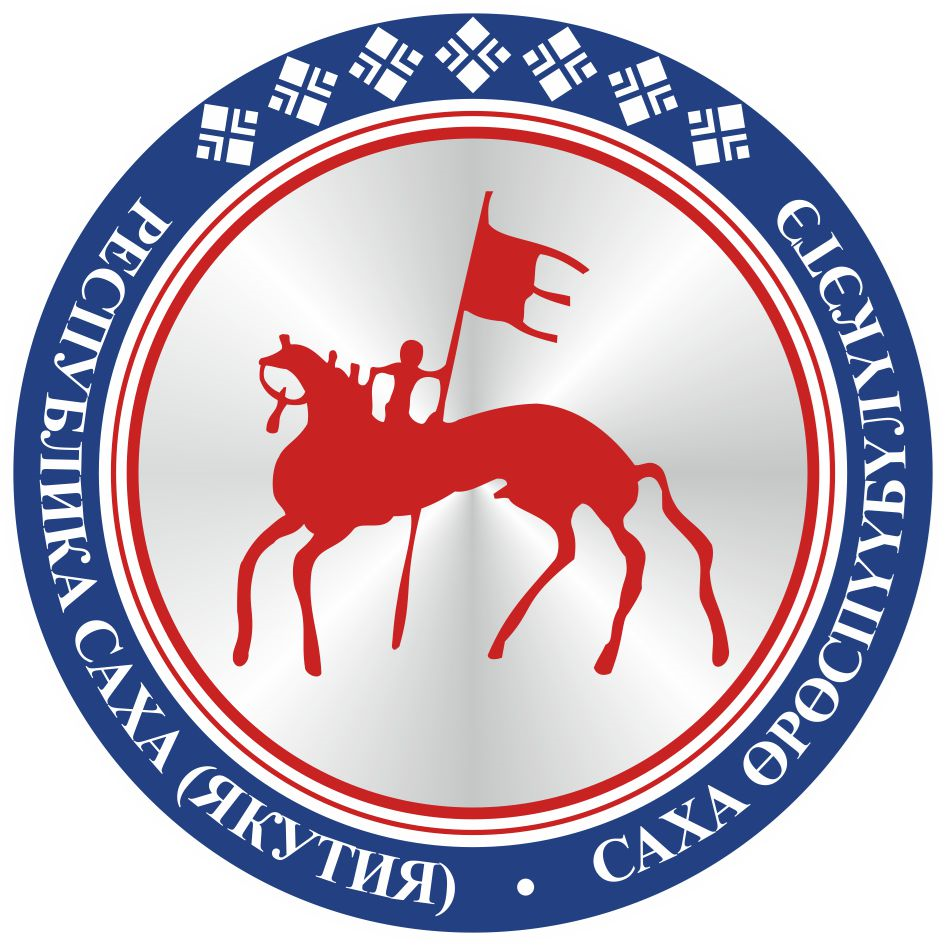                                       САХА ЈРЈСПҐҐБҐЛҐКЭТИНС О К У О Н А                                       